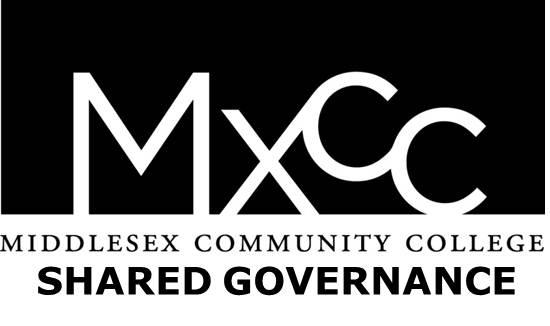 Governance ProceduresTIMEFRAMEACTIONWHEN?WHO IS RESPONSIBLE?Each YearApprove governance calendar (June –May)March/AprilExecutive CouncilCall for leadership nominations and plan election in Spring of each year according to established procedures March/AprilCommittee & Assembly ChairsSchedule Executive Council meeting room & technology for the following yearApril/MayExecutive RecorderSchedule meetings & technology for each Assembly meeting for the following year April/MayDean’s Administrative AssistantsSchedule meetings & technology for each committee meeting for the following yearApril/MayCommittee ChairsConfirm room & technology scheduled annually for meetings (scheduled in Spring for the following year by Dean’s administrative assistant, based on schedule approved by Executive Council)May/JuneChair-Elect (becoming Chair for the next year starting in June)Maintain & update governing bodies’ membership & email lists and forward to new MayExecutive Recorder in consultation with Human ResourcesUpdate Assembly webpages with new leadership and meeting schedule.MayRecordersSubmit request for governance webpage access and provide initial training for new Recorders.MayRecordersEnsure new leaders’ training in WebEx and meeting procedures (TBD)MayExecutive Council?Thoroughly review the governance webpages to ensure familiarity with the structure and processes of shared governance at MxCC.MayNew leaders (Chair, Chair-Elect, Recorder, Liaisons)Solicit student representative to Executive Council from Student SenateMay? September?Dean of StudentsBefore Monthly MeetingsAll proposals (including Requests for Action such as Curriculum Proposal, Request for Input, or Request for Communication) received through online submission form4th Monday of each monthSubmitted by faculty, staff, students, or non-governance groups on campusReview proposals, determine routing of proposal, assign tracking number, and create tracking page onlineUpon receiptExecutive Recorder, consulting with Assembly Recorders and leadership as neededForward proposals, included documents, by email as zip files, to committees and Assemblies Within 48 hours of 4th Monday deadlineExecutive RecorderUse Agenda Template to create meeting agenda based on proposals received via online submission only.One week prior to meetingCommittee and Assembly Chairs and Executive Recorder for Executive CouncilSet up WebEx meetings online and include connection information on agenda One week prior to meetingCommittee and Assembly Chairs and Executive Recorder for Executive CouncilSend out Agenda with related documents by email to members and any designated liaisons One week prior to meetingCommittee and Assembly Chairs and Executive Recorder for Executive CouncilPost agenda online One week prior to meetingRecordersAt Monthly MeetingsSet up WebEx connection at each meeting. At meetingCommittee & Assembly Chairs and Executive Recorder for Executive Council MeetingTake minutes during meetings or if unable to attend, solicit a substitute recorder for the meeting.At meetingRecorder (or designated substitute)Provide copy of membership list for attendance at each meeting; scan and attach to minutes for that meeting.At MeetingRecorder (or designated substitute)Facilitate each meeting according to the published meeting agenda.At meetingChair or Chair-ElectStart/end each meeting on time (no more than 90 min).At meetingChair or Chair-ElectSolicit a timekeeper if needed to help keep the meeting on track.At meetingChair or Chair-ElectFollowing Monthly MeetingsUpdate proposal tracking online and forward update by email to the Recorder of the next governing body (if further action is required) and proposal originator Within 48 hours of meetingRecordersForward signature forms for approved curriculum proposals to Recorder of next governing body (or to President for signature & filing after Executive Council recommendation)Within 48 hours of meetingRecordersForward proposal for additional action as needed following approval by President.Within 48 hours of approval by PresidentExecutive RecorderFinalize minutes using Minutes Template and send out to members for commentWithin one week of meetingRecordersEdit minutes as needed and provide final draft for approval at the next meeting (to be sent out with the agenda of the next meeting).Within one week of meetingRecordersAfter minutes are approved at the next meeting, upload minutes to the website.Within one week of meetingRecordersVerify compliance with meeting rules and documentation of meetings and decisions online.Before next meetingAssembly Chair-Elects and Executive RecorderEach SemesterPrepare report of governing bodies’ (committees, assemblies, and Executive Council) decisions & activities each semester (procedure TBD).Committee & Assembly Chairs and Executive Recorder for Executive CouncilAs NeededRespond to questions and concerns from Assembly members and provide support and encouragement as needed to create a culture of participation. Chair, Chair-Elect, Recorder, LiaisonsProvide feedback and input to the Governance Evaluation Committee on the shared governance structure and processes to ensure continuous improvement.Chair, Chair-Elect, Recorder, LiaisonsUpdate Assembly webpage as needed Executive Recorder, Assembly RecordersRespond to and follow up on inquiries regarding proposals as needed, including appeals from proposal originators.Assembly Recorders